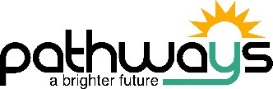 PATHWAYS JOBSEARCH SUPPORT REFERRAL FORMCLIENT DETAILSLENGTH OF UNEMPLOYMENT (Please tick if known)AGE (Please tick)CONTINUES BELOW – COMPLETE PAGES 1 & 2 	BACKGROUND INFORMATIONHas the client disclosed any of the following issues or barriers? (Please tick ALL that apply)REFERRAL INFORMATIONEMAIL TO: jobsearch@pathways-online.orgNAMENINoDATE OF BIRTHADDRESSAREAPOST CODEMOBILE PHONE NUMBERHOME PHONE NUMBEREMAILUnder 6 months6 – 12 monthsOver 12 monthsNever workedFirst Date of Continuous Claim(If known)Benefit(s) currently in receipt of(Please list all known)16-1718 - 2425 - 5455 and overChildcareDebt/ Money IssuesCaring for Adult/ AdultsHomeless/ At risk of becomingLack of ConfidenceLanguage IssuesAnxietyAlcohol IssuesMental Health IssuesSubstance IssuesPhysical DisabilityLearning DisabilityCriminal Record/ Pending OffencesLone ParentLiving in a jobless household(no children)Living in a jobless household  with dependent childrenAdditional InformationReferring AgencyTel. NumberNameJob TitleEmail AddressDateOffice Stamp